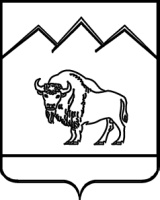 СОВЕТ БАГОВСКОГО СЕЛЬСКОГО ПОСЕЛЕНИЯ МОСТОВСКОГО РАЙОНАР Е Ш Е Н И Еот  17.12.2015 г.                                         № 50ст-ца БаговскаяО муниципальных должностях и лицах, замещающих муниципальные должности в Баговском сельском поселенииВ целях определения статуса выборных должностных лиц местного самоуправления, действующих на постоянной основе, руководствуясь Федеральными законами от 6 октября 2003 года №131-ФЗ «Об общих принципах организации местного самоуправления в Российской Федерации», от 25 декабря 2008 года №273-ФЗ «О противодействии коррупции», от 7 февраля 2011 года № 6-ФЗ «Об общих принципах организации и деятельности контрольно-счётных органов субъектов Российской Федерации и муниципальных образований», от 3 декабря 2012 года № 230-ФЗ «О контроле за соответствием расходов лиц, замещающих государственные должности, и иных лиц их доходам», от 7 мая 2013 года №79-ФЗ «О запрете отдельным категориям лиц открывать и иметь счета (вклады), хранить наличные денежные средства и ценности в иностранных банках, расположенных за пределами территории Российской Федерации, владеть и (или) пользоваться иностранными финансовыми инструментами», от 3 ноября 2015 года №303-ФЗ «О внесении изменений в отдельные законодательные акты Российской Федерации», от 5 октября 2015 года №258-ФЗ «О внесении изменений в отдельные законодательные акты Российской Федерации в части установления обязанности лиц, замещающих государственные должности, и иных лиц сообщать о возникновении личной заинтересованности, которая приводит или может привести к конфликту интересов, и принимать меры по предотвращению или урегулированию интересов», от 28 ноября 2015 года №354-ФЗ «О внесении изменений в отдельные законодательные акты Российской Федерации в целях совершенствования мер по противодействию коррупции», от 22 декабря 2014 года №431-ФЗ «О внесении изменений в отдельные законодательные акты Российской Федерации по вопросам противодействия коррупции», от 8 июня 2007 года №1243-КЗ «О Реестре муниципальных должностей и Реестре должностей муниципальной службы в Краснодарском крае», а также Уставом Баговского сельского поселения, р е ш и л:1.Утвердить Положение о муниципальных должностях и лицах, 2замещающих муниципальные должности в Баговском сельском поселении (прилагается).2.Признать утратившими силу:1) решение Совета Баговского сельского поселения от 15 декабря 2014 года №13 «О муниципальной и лице, замещающем муниципальную должность муниципальном образовании Баговское сельское поселение»;2) решение Совета Баговского сельского поселения от 9 апреля 2015 года №29 «О внесении изменений в решение Совета Баговского сельского поселения от 15 декабря 2014 года №13 «О муниципальной и лице, замещающем муниципальную должность муниципальном образовании Баговское сельское поселение».2. Контроль за исполнением настоящего решения возложить на постоянную комиссию по социальным вопросам (здравоохранение, образование, культура, социальная защита населения, спорт и молодежная (Гогилава).3.Решение вступает в силу со дня его обнародования.Глава Баговскогосельского поселения                                                                         С.В.Высотков ПРИЛОЖЕНИЕУТВЕРЖДЕНО решением Совета Баговского сельского поселения  Мостовский районот ______________ №________ПОЛОЖЕНИЕо муниципальных должностях и лицах, замещающих муниципальные должности в Баговском сельском поселенииНастоящее положение о муниципальных должностях и лицах, замещающих муниципальные должности в Баговском сельском поселении (далее - Положение), в соответствии с Конституцией Российской Федерации, Трудовым кодексом Российской Федерации, Федеральными законами «Об общих принципах организации местного самоуправления в Российской Федерации», «Об общих принципах организации и деятельности контрольно-счётных органов субъектов Российской Федерации и муниципальных образований», Законами Краснодарского края «О местном самоуправлении в Краснодарском крае» и «О Реестре муниципальных должностей и Реестре должностей муниципальной службы в Краснодарском крае», Уставом Баговского сельского поселения, а также иными нормативными правовыми актами определяет статус выборных должностных лиц местного самоуправления, председателя Контрольно-счетной палаты Баговского сельского поселения, действующих на постоянной основе.Статья 1.Муниципальная должностьМуниципальная должность - должность, замещаемая выборными должностными лицами местного самоуправления Баговского сельского поселения, председателем Контрольно-счетной палаты Баговского сельского поселения, действующими на постоянной основе, с правом решающего голоса, в соответствии с реестром муниципальных должностей в Баговском сельском поселенииЛица, замещающие муниципальные должности, не являются муниципальными служащими.Статья 2.Правовое регулирование статуса выборных должностных лиц местного самоуправления, председателя Контрольно-счетной палаты Баговского сельского поселенияПравовое регулирование статуса выборных должностных лиц местного самоуправления, председателя Контрольно-счетной палаты Баговского 2сельского поселения осуществляется Конституцией Российской Федерации, Федеральными законами, Законами Краснодарского края, Уставом Баговского сельского поселения и решениями Совета Баговского сельского поселения, настоящим Положением и иными муниципальными правовыми актами.Статья 3.Финансирование деятельности лиц, замещающих муниципальные должностиФинансирование деятельности лиц, замещающих муниципальные должности в Баговском сельском поселении, осуществляется за счет средств местного бюджета.Статья 4.Реестр муниципальных должностей в Баговском сельском поселенииДля непосредственного исполнения полномочий органов местного самоуправления Баговского сельского поселения, установленных Уставом Баговского сельского поселения, предусмотрены следующие муниципальные должности:глава Баговского сельского поселения;председатель Контрольно-счетной палаты Баговского сельского поселения.Статья 5.Штатное расписание1.Штатные расписания администрации Баговского сельского поселения, Контрольно-счетной палаты Баговского сельского поселения формируются с учетом реестра муниципальных должностей в Баговском сельском поселении.2.Наименования муниципальных должностей, предусмотренных штатными расписаниями, должны соответствовать наименованиям муниципальных должностей, установленным реестром муниципальных должностей в Баговском сельском поселении.Статья 6.Гарантии и компенсации лицам, замещающим муниципальные должности в муниципальном образовании Мостовский район1.Лицам, замещающим муниципальные должности, гарантируются:1)условия работы, обеспечивающие исполнение ими своих полномочий;2)право на своевременное и в полном объеме получение денежного содержания;3)отдых, обеспечиваемый установлением нормальной продолжительности рабочего времени, предоставлением выходных дней и нерабочих праздничных дней, а также ежегодного оплачиваемого отпуска;34)медицинское обслуживание его и членов семьи, в том числе после выхода на пенсию с муниципальной должности;5)пенсионное обеспечение за выслугу лет и в связи с инвалидностью в объеме прав муниципального служащего, установленных Федеральными законами, Законами Краснодарского края, муниципальными правовыми актами, а также пенсионное обеспечение членов семьи лица, замещающего муниципальную должность, в случае его смерти, наступившей в связи с исполнением им должностных обязанностей;6)обязательное государственное страхование на случай причинения вреда здоровью и имуществу лица, замещавшего муниципальную должность, в связи с исполнением им своих полномочий;7)обязательное государственное социальное страхование на случай заболевания или утраты трудоспособности в период исполнения своих полномочий или после их окончания, но наступивших в связи с их исполнением;8)защита лица, замещающего муниципальную должность и членов его семьи от насилия, угроз и других неправомерных действий в связи с исполнением им своих полномочий в случаях, порядке и на условиях, установленных Федеральными законами.2.Лицам, замещающим муниципальные должности, может быть выплачена компенсация затрат на погребение супруга или близкого родственника на основании документов, подтверждающих произведенные расходы, в размере не более двух должностных окладов.Круг близких родственников, в случае смерти которых выплачивается компенсация затрат на погребение, определяется в соответствии с Федеральными законами.3.В случае ликвидации органа местного самоуправления Баговского сельского поселения, лицам, замещающим муниципальные должности, предоставляются гарантии, связанные с расторжением трудового договора, установленные законодательством Российской Федерации.4.Лицо, уволенное с муниципальной должности в связи с ликвидацией органа местного самоуправления Баговского сельского поселения, имеет преимущественное право на замещение вакантной должности муниципальной службы в соответствии со своей квалификацией.5.Расходы, связанные с предоставлением гарантий и компенсаций, предусмотренных настоящим Положением, производятся за счет средств местного бюджета.Расходы, связанные с предоставлением гарантий и компенсаций, установленных подпунктом 3 пункта 1 настоящей статьи, предусматриваются в местном бюджете отдельной строкой.Статья 7.Оплата труда лиц, замещающих муниципальные должности41.Оплата труда лиц, замещающих муниципальные должности, производится в виде денежного содержания, которое состоит из должностного оклада, а также из ежемесячных и иных дополнительных выплат (далее - дополнительные выплаты).2. Размеры должностных окладов и других выплат лиц, замещающих муниципальные должности, устанавливаются решением Совета Баговского сельского поселения.Статья 8.Отпуск лиц, замещающих муниципальные должности1.Лицам, замещающим муниципальные должности, предоставляется ежегодный отпуск с сохранением денежного содержания, размер которого определяется в порядке, установленном трудовым законодательством для исчисления средней заработной платы.2.Ежегодный оплачиваемый отпуск лиц, замещающих муниципальные должности, состоит из основного оплачиваемого отпуска и дополнительного оплачиваемого отпуска за ненормированный рабочий день.3.Ежегодный основной оплачиваемый отпуск предоставляется лицам, замещающим муниципальные должности, продолжительностью 30 календарных дней.4.Ежегодный дополнительный оплачиваемый отпуск за ненормированный рабочий день предоставляется лицам, замещающим муниципальные должности, продолжительностью 15 календарных дней.Порядок и условия предоставления дополнительного оплачиваемого отпуска за ненормированный рабочий день лицам, замещающим муниципальные должности, определяются согласно приложению №1.Статья 9.Пенсионное обеспечение лиц, замещающих муниципальные должности, и членов их семей1.На лиц, замещающих муниципальные должности, в области пенсионного обеспечения в полном объеме распространяются права государственного гражданского служащего в Российской Федерации, устанавливаемые Федеральными законами и Законами Краснодарского края.2.В случае смерти лица, замещающего муниципальную должность, связанной с исполнением им должностных обязанностей, в том числе наступившей после увольнения его с муниципальной должности, члены семьи умершего имеют право на получение пенсии по случаю потери кормильца в порядке, определяемом Федеральным законом.Статья 10.Ограничения и обязанности, налагаемые на лиц, замещающих муниципальные должности51.Лица, замещающие муниципальные должности, не вправе замещать государственные должности Российской Федерации, государственные должности субъектов Российской Федерации, иные муниципальные должности, должности государственной или муниципальной службы, если иное не установлено федеральными законами.2.Лица, замещающие муниципальные должности и осуществляющие свои полномочия на постоянной основе, не вправе:1)замещать другие должности в органах государственной власти и органах местного самоуправления;2)заниматься предпринимательской деятельностью лично или через доверенных лиц, а также участвовать в управлении хозяйствующим субъектом (за исключением жилищного, жилищно-строительного, гаражного кооперативов, садоводческого, огороднического, дачного потребительских кооперативов, товарищества собственников недвижимости и профсоюза, зарегистрированного в установленном порядка, совета муниципальных образований субъекта Российской Федерации, иных объединений муниципальных образований), если в порядке, установленном федеральными законами и (или) законами субъектов Российской Федерации, лицам, замещающим муниципальные должности, не поручено участвовать в управлении таким хозяйствующим субъектом; 3)заниматься другой оплачиваемой деятельностью, кроме преподавательской, научной и иной творческой деятельности. При этом преподавательская, научная и иная творческая деятельность не может финансироваться исключительно за счет средств иностранных государств, международных и иностранных организаций, иностранных граждан и лиц без гражданства, если иное не предусмотрено международными договорами Российской Федерации, законодательством Российской Федерации или договоренностями на взаимной основе федеральных органов государственной власти с государственными органами иностранных государств, международными или иностранными организациями;4)быть поверенными или иными представителями по делам третьих лиц в органах государственной власти и органах местного самоуправления, если иное не предусмотрено федеральными законами;5)использовать в неслужебных целях информацию, средства материально-технического, финансового и информационного обеспечения, предназначенные только для служебной деятельности;6)получать гонорары за публикации и выступления в качестве лица, замещающего должность главы муниципального образования, муниципальную должность, замещаемую на постоянной основе;7)получать в связи с выполнением служебных (должностных) обязанностей не предусмотренные законодательством Российской Федерации вознаграждения (ссуды, денежное и иное вознаграждение, услуги, оплату развлечений, отдыха, транспортных расходов) и подарки от физических и 6юридических лиц. Подарки, полученные в связи с протокольными мероприятиями, со служебными командировками и с другими официальными мероприятиями, признаются собственностью  Баговского сельского поселения и передаются по акту в администрацию Баговского сельского поселения. Лицо, замещавшее муниципальную должность, замещаемую на постоянной основе, сдавшее подарок, полученный им в связи с протокольным мероприятием, со служебной командировкой и с другим официальным мероприятием, может его выкупить в порядке, устанавливаемом нормативными правовыми актами Российской Федерации;8)принимать вопреки установленному порядку почетные и специальные звания, награды и иные знаки отличия (за исключением научных и спортивных) иностранных государств, международных организаций, политических партий, иных общественных объединений и других организаций;9)выезжать в служебные командировки за пределы Российской Федерации за счет средств физических и юридических лиц, за исключением служебных командировок, осуществляемых в соответствии с законодательством Российской Федерации, по договоренностям государственных органов Российской Федерации, государственных органов субъектов Российской Федерации или муниципальных органов с государственными или муниципальными органами иностранных государств, международными или иностранными организациями;10)входить в состав органов управления, попечительских или наблюдательных советов, иных органов иностранных некоммерческих неправительственных организаций и действующих на территории Российской Федерации их структурных подразделений, если иное не предусмотрено международными договорами Российской Федерации, законодательством Российской Федерации или договоренностями на взаимной основе федеральных органов государственной власти с государственными органами иностранных государств, международными или иностранными организациями;11)разглашать или использовать в целях, не связанных с выполнением служебных обязанностей, сведения, отнесенные в соответствии с федеральным законом к информации ограниченного доступа, ставшие ему известными в связи с выполнением служебных обязанностей.2.1.Лицо, замещающее должность главы муниципального образования и осуществляющие свои полномочия на непостоянной основе, не вправе осуществлять деятельность, предусмотренную 4-11 части 2 настоящей статьи.3.Лица, замещающие муниципальные должности, обязаны представлять сведения о своих доходах, об имуществе и обязательствах имущественного характера, а также сведения о доходах, об имуществе и обязательствах имущественного характера своих супруг (супругов) и несовершеннолетних детей в порядке, установленном нормативными правовыми актами Российской Федерации, согласно приложению №2.3.1.Лица, замещающие муниципальные должности, обязаны ежегодно в 7сроки, установленные для представления сведений о доходах, об имуществе и обязательствах имущественного характера, представлять сведения о своих расходах, а также о расходах своих супруги (супруга) и несовершеннолетних детей по каждой сделке по приобретению земельного участка, другого объекта недвижимости, транспортного средства, ценных бумаг (долей участия, паев в уставных (складочных) капиталах организаций), совершенной им, его супругой (супругом) и (или) несовершеннолетними детьми в течение календарного года, предшествующего году представления сведений (далее - отчетный период), если общая сумма таких сделок превышает общий доход данного лица и его супруги (супруга) за три последних года, предшествующих отчетному периоду, и об источниках получения средств, за счет которых совершены эти сделки, согласно приложению №2.3.2.Сведения, указанные в части 2 настоящей статьи, представляются в порядке и сроки, установленные нормативными правовыми актами Президента Российской Федерации, нормативными правовыми актами федеральных органов исполнительной власти, законами и иными нормативными правовыми актами субъектов Российской Федерации, муниципальными нормативными правовыми актами, на основании федеральных законов, для представления сведений о доходах, об имуществе и обязательствах имущественного характера, с учетом особенностей, установленных Федеральным законом от 3 декабря 2012 года №230-ФЗ «О контроле за соответствием расходов лиц, замещающих государственные должности, и иных лиц их доходам».3.3.Лица, замещающие муниципальные должности, при предоставлении в соответствии с федеральными конституционными законами, Федеральным законом от 25 декабря 2008 года №273-ФЗ «О противодействии коррупции», другими федеральными законами, указами Президента Российской Федерации и иными нормативными правовыми актами Российской Федерации сведений о доходах, об имуществе и обязательствах имущественного характера указывают сведения о принадлежащем им, их супругам и несовершеннолетним детям недвижимом имуществе, находящемся за пределами территории Российской Федерации, об источниках получения средств, за счет которых приобретено указанное имущество, о своих обязательствах имущественного характера за пределами территории Российской Федерации, а также сведения о таких обязательствах своих супруг (супругов) и несовершеннолетних детей. 3.4.Лица, замещающие муниципальные должности, обязаны сообщать в порядке, установленном нормативными правовыми актами Российской Федерации, о возникновении личной заинтересованности при исполнении должностных обязанностей, которая приводит или может привести к конфликту интересов, а также принимать меры по предотвращению или урегулированию такого конфликта.4.Лица, замещающие муниципальные должности, нарушившие запреты, ограничения и обязанности, установленные пунктами 1 - 3.4 настоящей статьи, 8несут ответственность, предусмотренную федеральными конституционными законами, федеральными законами и иными нормативными правовыми актами Российской Федерации.Статья 10.1.Запрет лицам, замещающим муниципальные должности, открывать и иметь счета (вклады), хранить наличные денежные средства и ценности в иностранных банках, расположенных за пределами территории Российской Федерации, владеть и (или) пользоваться иностранными финансовыми инструментами1.В случаях, предусмотренных Федеральным законом «О запрете отдельным категориям лиц открывать и иметь счета (вклады), хранить наличные денежные средства и ценности в иностранных банках, расположенных за пределами территории Российской Федерации, владеть и (или) пользоваться иностранными финансовыми инструментами», запрещается открывать и иметь счета (вклады), хранить наличные денежные средства и ценности в иностранных банках, расположенных за пределами территории Российской Федерации, владеть и (или) пользоваться иностранными финансовыми инструментами:1)лицам, замещающим (занимающим):а)должность главы Баговского сельского поселения; б)председатель контрольно –счётной палаты Баговского сельского поселения;2)супругам и несовершеннолетним детям лиц, указанных в подпунктах «а» и «б» пункта 1 настоящей части.2.Несоблюдение запрета, установленного настоящей статьей, влечет досрочное прекращение полномочий, освобождение от замещаемой (занимаемой) должности или увольнение в связи с утратой доверия в соответствии с федеральными конституционными законами и федеральными законами, определяющими правовой статус соответствующего лица. 3.Выборные должностные лица местного самоуправления, должны соблюдать ограничения, запреты, исполнять обязанности, которые установлены Федеральным законом от 25 декабря 2008 года №273-ФЗ «О противодействии коррупции» и другими федеральными законами. Полномочия выборного должностного лица местного самоуправления, прекращаются досрочно в случае несоблюдения ограничений, запретов, неисполнения обязанностей, установленных Федеральным законом от 25 декабря 2008 года №273-ФЗ «О противодействии коррупции», Федеральным законом от 3 декабря 2012 года №230-ФЗ «О контроле за соответствием расходов лиц, замещающих государственные должности, и иных лиц их доходам», Федеральным законом от 7 мая 2013 года №79-ФЗ «О запрете отдельным категориям лиц открывать и иметь счета (вклады), хранить наличные денежные средства и ценности в иностранных банках, 9расположенных за пределами территории Российской Федерации, владеть и (или) пользоваться иностранными финансовыми инструментами».Статья 11.Обязанность передачи ценных бумаг (долей участия, паев в уставных (складочных) капиталах организаций) в доверительное управление в целях предотвращения конфликта интересовВ случае если владение лицом, замещающим муниципальную должность, ценными бумагами (долями участия, паями в уставных (складочных) капиталах организаций) приводит или может привести к конфликту интересов, указанное лицо обязано передать принадлежащие ему ценные бумаги, акции (доли участия, паи в уставных (складочных) капиталах организаций) в доверительное управление в соответствии с гражданским законодательством Российской Федерации.Статья 12. Порядок увольнения (досрочного прекращения полномочий, освобождение от должности) лиц, замещающих муниципальные должности, в связи с утратой доверия 1.Порядок увольнения (досрочного прекращения полномочий, освобождение от должности) лиц, замещающих муниципальные должности, в связи с утратой доверия в соответствии со ст.1 Закона Краснодарского края от 8 июня 2007 года №1243-КЗ «О Реестре муниципальных должностей и реестре должностей муниципальной службы в Краснодарском крае» распространяется на лиц, замещающих должности главы Баговского сельского поселения, председателя Контрольно – счётной палаты Баговского сельского поселения (далее – лица, замещающие муниципальные должности).Порядок удаления главы Баговского сельского поселения в отставку в связи утратой доверия осуществляется в соответствии со статьей 74.1 Федерального закона от 6 октября 2003 года «131-ФЗ «Об общих принципах организации местного самоуправления в Российской Федерации».2.Лицо, замещающее муниципальную должность, подлежит увольнению (досрочно прекращает полномочия, освобождается от должности) в связи с утратой доверия в следующих случаях:1)непринятия лицом мер по предотвращению и (или) урегулированию конфликта интересов, стороной которого оно является;2)непредставления лицом сведений о своих доходах, расходах, об имуществе и обязательствах имущественного характера, а также о доходах, об имуществе и обязательствах имущественного характера своих супруги (супруга) и несовершеннолетних детей либо представления заведомо недостоверных или неполных сведений;3)участия лица на платной основе в деятельности органа управления 10коммерческой организации, за исключением случаев, установленных федеральным законом;4)осуществления лицом предпринимательской деятельности;5)вхождения лица в состав органов управления, попечительских или наблюдательных советов, иных органов иностранных некоммерческих неправительственных организаций и действующих на территории Российской Федерации их структурных подразделений, если иное не предусмотрено международным договором Российской Федерации или законодательством Российской Федерации.3.Лицо, замещающее муниципальную должность, которому стало известно о возникновении у подчиненного ему лица личной заинтересованности, которая приводит или может привести к конфликту интересов, подлежит увольнению (досрочно прекращает полномочия, освобождается от должности) в связи с утратой доверия также в случае непринятия лицом, замещающим муниципальную должность, мер по предотвращению и (или) урегулированию конфликта интересов, стороной которого является подчиненное ему лицо.4.Решение об увольнении (досрочном прекращении полномочий, освобождении от должности) в связи с утратой доверия принимается Советом Баговского сельского поселения тайным голосованием, большинством голосов от установленной численности депутатов Совета Баговского сельского поселения на основании результатов проверки, проведенной депутатской комиссией. Порядок проведения такой проверки определяется нормативным правовым актом Совета Баговского сельского поселения.В случае если информация о результатах проверки направлялась в комиссию по соблюдению требований к служебному поведению лиц, замещающих муниципальные должности, и урегулированию конфликтов интересов либо депутатскую комиссию, то при принятии решения рассматриваются рекомендации указанной комиссии.5.Вопрос об увольнении (досрочном прекращении полномочий, освобождении от должности) в связи с утратой доверия должен быть рассмотрен и соответствующее решение принято не позднее одного месяца со дня поступления информации о совершении лицом, замещающим муниципальную должность, коррупционного правонарушения, не считая периода временной нетрудоспособности, пребывания его в отпуске, других случаев неисполнения должностных обязанностей по уважительным причинам, а также времени проведения проверки и рассмотрения ее материалов комиссией по соблюдению требований к служебному поведению лиц, замещающих муниципальные должности, и урегулированию конфликтов интересов.Увольнение (досрочное прекращение полномочий, освобождение от должности) лица, замещающего муниципальную должность, должно быть 11осуществлено не позднее шести месяцев со дня поступления информации о совершении коррупционного правонарушения.6.До принятия решения об увольнении (досрочном прекращении полномочий, освобождении от должности) в связи с утратой доверия у лица, замещающего муниципальную должность, отбирается письменное объяснение. Если по истечении трех рабочих дней такое объяснение не представлено лицом, замещающим муниципальную должность, составляется соответствующий акт.Непредставление лицом, замещающим муниципальную должность, объяснения не является препятствием для принятия решения об увольнении (досрочном прекращении полномочий, освобождении от должности) в связи с утратой доверия.7.При рассмотрении вопросам об увольнении (досрочном прекращении полномочий, освобождении от должности) в связи с утратой доверия учитываются характер совершенного лицом, замещающим муниципальную должность, коррупционного правонарушения, его тяжесть, обстоятельства, при которых оно совершено, соблюдение им других ограничений и запретов, требований о предотвращении или об урегулировании конфликта интересов и исполнение им обязанностей, установленных в целях противодействия коррупции, а также предшествующие результаты исполнения лицом, замещающим муниципальную должность, своих должностных обязанностей.8.В решении об увольнении (досрочном прекращении полномочий, освобождении от должности) в связи с утратой доверия указываются основания, предусмотренные статьей 13.1 Федерального закона от 25 декабря 2008 года №273-ФЗ «О противодействии коррупции», существо совершенного им коррупционного правонарушения, положения нормативных правовых актов, которые были им нарушены.9.Копия решения об увольнении (досрочном прекращении полномочий, освобождении от должности) в связи с утратой доверия лица, замещающего муниципальную должность, вручается ему под роспись в течение пяти рабочих дней со дня принятия соответствующего решения.10.Лицо, замещающее муниципальную должность, вправе обжаловать решение об увольнении (досрочном прекращении полномочий, освобождении от должности) в судебном порядке.Статья 13.Удаление (досрочное освобождение) лиц, замещающих муниципальные должностиI.Удаление главы Баговского сельского поселения в отставку (досрочное освобождение) 1.Совет Баговского сельского поселения в соответствии с Федеральными законами от 6 октября 2003 года № 131-ФЗ «Об общих принципах организации местного самоуправления в Российской Федерации», от 25 декабря 2008 года № 12273-ФЗ «О противодействии коррупции» вправе удалить, главу Баговского сельского поселения в отставку по инициативе депутатов Совета Баговского сельского поселения или по инициативе главы администрации (губернатора) Краснодарского края.2.Основанием для удаления главы Баговского сельского поселения являются:1)решения, действия (бездействие) главы Баговского сельского поселения, повлекшие (повлекшее) наступление последствий, предусмотренных пунктами 2 и 3 части 1 статьи 75 Федерального закона от 25 декабря 2008 года № 273-ФЗ;2)неисполнение в течение трех и более месяцев обязанностей по решению вопросов местного значения, осуществлению полномочий, предусмотренных Федеральным законом от 6 октября 2003 года № 131-ФЗ «Об общих принципах организации местного самоуправления в Российской Федерации», иными федеральными законами, Уставом Баговского сельского поселения, и (или) обязанностей по обеспечению осуществления органами местного самоуправления отдельных государственных полномочий, переданных органам местного самоуправления федеральными законами и законами Краснодарского края;3)неудовлетворительная оценка деятельности главы Баговского сельского поселения Советом Баговского сельского поселения по результатам его ежегодного отчета перед Советом Баговского сельского поселения, данная два раза подряд;4)несоблюдение ограничений и запретов и неисполнение обязанностей, которые установлены Федеральным законом от 25 декабря 2008 года № 273-ФЗ «О противодействии коррупции» и другими федеральными законами;5)допущение главой Баговского сельского поселения, местной администрацией, иными органами и должностными лицами местного самоуправления Баговского сельского поселения и подведомственными организациями массового нарушения государственных гарантий равенства прав и свобод человека и гражданина в зависимости от расы, национальности, языка, отношения к религии и других обстоятельств, ограничения прав и дискриминации по признакам расовой, национальной, языковой или религиозной принадлежности, если это повлекло нарушение межнационального и межконфессионального согласия и способствовало возникновению межнациональных (межэтнических) и межконфессиональных конфликтов;6)смерть;7)отставка по собственному желанию;8)отрешение от должности в соответствии с законодательством;9)признание судом недееспособным или ограниченно дееспособным;10)признание судом безвестно отсутствующим или объявления умершим;1311)вступление в отношении его в законную силу обвинительного приговора суда;12)выезд за пределы Российской Федерации на постоянное место жительства;13)прекращение гражданства Российской Федерации, прекращение гражданства иностранного государства - участника международного договора Российской Федерации, в соответствии,- с которым иностранный гражданин имеет право быть избранным в органы местного самоуправления, приобретения им гражданства иностранного государства либо получения им вида на жительство или иного документа, подтверждающего право на постоянное проживание гражданина Российской Федерации на территории иностранного государства, не являющегося участником международного договора Российской Федерации, в соответствии с которым гражданин Российской Федерации, имеющий гражданство иностранного государства, имеет право быть избранным в органы местного самоуправления;14)отзыв избирателями; 15)установленная в судебном порядке стойкая неспособность по состоянию здоровья осуществлять свои полномочия;16)преобразование муниципального образования, осуществляемого в соответствии с частями 4, 6, 7 статьи 13 Федерального закона от 6 октября 2003 года № 131-ФЗ «Об общих принципах организации местного самоуправления в Российской Федерации»;17)увеличение численности избирателей муниципального образования более чем на 25 процентов, произошедшего вследствие изменения границ муниципального образования;18)изменение порядка формирования Совета в соответствии с частью 5 статьи 35 Федерального закона от 6 октября 2003 №131-ФЗ «Об общих принципах организации местного самоуправления в Российской Федерации».3.Инициатива депутатов Совета Баговского сельского поселения об удалении лиц, замещающих муниципальные должности в отставку, выдвинутая не менее чем одной третью от установленной численности депутатов Совета Баговского сельского поселения, оформляется в виде обращения, которое вносится в Совет Баговского сельского поселения. Указанное обращение вносится вместе с проектом решения Совета Баговского сельского поселения об удалении главы Баговского сельского поселения в отставку. О выдвижении данной инициативы глава Баговского сельского поселения и глава (администрации) Краснодарского края уведомляются не позднее дня, следующего за днем внесения указанного обращения в Совет Баговского сельского поселения.4.Рассмотрение инициативы депутатов Совета Баговского сельского поселения об удалении главы Баговского сельского поселения в отставку осуществляется с учетом мнения главы (администрации) Краснодарского края.5.В случае, если при рассмотрении инициативы депутатов Совета 14Баговского сельского поселения об удалении главы Баговского сельского поселения в отставку предполагается рассмотрение вопросов, касающихся обеспечения осуществления органами местного самоуправления отдельных государственных полномочий, переданных органам местного самоуправления федеральными законами и законами субъекта Российской Федерации, и (или) решений, действий (бездействия) главы муниципального образования, повлекших (повлекшего) наступление последствий, предусмотренных пунктами 2 и 3 части 1 статьи 75 настоящего Федерального закона, решение об удалении главы Баговского сельского поселения в отставку может быть принято только при согласии главы администрации (губернатора) Краснодарского края.6.Инициатива главы администрации (губернатора) Краснодарского края об удалении главы Баговского сельского поселения в отставку оформляется в виде обращения, которое вносится в Совет Баговского сельского поселения вместе с проектом соответствующего решения Совет Баговского сельского поселения. О выдвижении данной инициативы глава Баговского сельского поселения уведомляется не позднее дня, следующего за днем внесения указанного обращения в Совет Баговского сельского поселения.7.Рассмотрение инициативы Совета Баговского сельского поселения или главы администрации (губернатора) Краснодарского края об удалении главы Баговского сельского поселения в отставку осуществляется Советом Баговского сельского поселения в течение одного месяца со дня внесения соответствующего обращения.8.Решение Совета Баговского сельского поселения об удалении главы Баговского сельского поселения в отставку считается принятым, если за него проголосовало не менее двух третей от установленной численности депутатов Совета Баговского сельского поселения.9.Решение Совета Баговского сельского поселения об удалении главы Баговского сельского поселения в отставку подписывается председателем Совета Баговского сельского поселения.10.При рассмотрении и принятии Советом Баговского сельского поселения решения об удалении главы Баговского сельского поселения в отставку должны быть обеспечены:1)заблаговременное получение им уведомления о дате и месте проведения соответствующего заседания, а также ознакомление с обращением депутатов Совета Баговского сельского поселения или главы администрации (губернатора) Краснодарского края и с проектом решения Совета Баговского сельского поселения об удалении его в отставку;2)предоставление ему возможности дать депутатам Совета Баговского сельского поселения объяснения по поводу обстоятельств, выдвигаемых в качестве основания для удаления в отставку.11.В случае, если глава Баговского сельского поселения не согласен с решением Совета Баговского сельского поселения  об удалении его в отставку, 15он вправе в письменном виде изложить свое особое мнение.12.Решение Совета Баговского сельского поселения об удалении главы Баговского сельского поселения в отставку подлежит официальному опубликованию (обнародованию) не позднее чем через пять дней со дня его принятия. В случае, если глава Баговского сельского поселения в письменном виде изложил свое особое мнение по вопросу удаления его в отставку, оно подлежит опубликованию (обнародованию) одновременно с указанным решением Совета Баговского сельского поселения.13.В случае, если инициатива депутатов Совета Баговского сельского поселения или главы администрации (губернатора) Краснодарского края об удалении главы Баговского сельского поселения в отставку отклонена Советом Баговского сельского поселения, вопрос об удалении главы Баговского сельского поселения в отставку может быть вынесен на повторное рассмотрение Совета Баговского сельского поселения не ранее чем через два месяца со дня проведения заседания Совета Баговского сельского поселения, на котором рассматривался указанный вопрос.14.Глава Баговского сельского поселения, в отношении которого Советом Баговского сельского поселения принято решение об удалении его в отставку, вправе обратиться с заявлением об обжаловании указанного решения в суд в течение 10 дней со дня официального опубликования такого решения.Суд должен рассмотреть заявление и принять решение не позднее чем через 10 дней со дня подачи заявления.II.Досрочное освобождение председателя Контрольно – счётной палата Баговского сельского поселения1.Совет Баговского сельского поселения в соответствии со статьей 8 Федерального закона от 7 февраля 2011 года № 6-ФЗ «Об общих принципах организации и деятельности контрольно- счётных органов субъектов Российской Федерации и муниципальных образований» досрочно освобождает от должности председателя Контрольно счётной палаты Баговского сельского поселения на основании решения Совета Баговского сельского поселения в случае:1)вступления в законную силу обвинительного приговора суда в отношении его;2)признания его недееспособным или ограниченно дееспособным вступившим в законную силу решением суда;3)выхода из гражданства Российской Федерации или приобретения гражданства иностранного государства либо получения вида на жительство или иного документа, подтверждающего право на постоянное проживание гражданина Российской Федерации на территории иностранного государства;4)подачи письменного заявления об отставке;5)нарушения требований законодательств Российской Федерации при 16осуществлении возложенных на него должностных полномочий или злоупотребления должностными полномочиями, если за решение о досрочном освобождении председателя Контрольно счётной палаты Баговского сельского поселения проголосует большинство от установленного числа депутатов Совета Баговского сельского поселения;6)достижения установленного законом Краснодарского края, нормативным правовым актом Совета Баговского сельского поселения в соответствии с федеральным законом предельного возраста пребывания в должности;7)выявления обстоятельств, предусмотренных частям 4-6 статьи 7 Федерального закона от 7 февраля 2011 года № 6-ФЗ «Об общих принципах организации и деятельности контрольно - счётных органов субъектов Российской Федерации и муниципальных образований».III.Досрочное прекращение полномочий, освобождение замещающей (занимаемой) должности или увольнение для лиц, замещающих муниципальные должности1.Лица, замещающие муниципальные должности, для которых законодательными актами, измененными Федеральным законом от 3 ноября 2015 года №303-ФЗ «О внесении изменений в отдельные законодательные акты Российской Федерации», устанавливается запрет открывать и иметь счета (вклады), хранить наличные денежные средства и ценности в иностранных банках, расположенных за пределами территории Российской Федерации, владеть и (или) пользоваться иностранными финансовыми инструментами, обязаны в течение трех месяцев со дня вступления в силу Федеральный закон от 3 ноября 2015 года № 303-ФЗ «О внесении изменений в отдельные законодательные акты Российской Федерации" закрыть счета (вклады), прекратить хранение наличных денежных средств и ценностей в иностранных банках, расположенных за пределами территории Российской Федерации», и (или) осуществить отчуждение иностранных финансовых инструментов. В случае неисполнения такой обязанности лица, для которых законодательными актами, измененными Федеральным законом от 3 ноября 2015 года № 303-ФЗ«О внесении изменений в отдельные законодательные акты Российской Федерации», устанавливается запрет открывать и иметь счета (вклады), хранить наличные денежные средства и ценности в иностранных банках, расположенных за пределами территории Российской Федерации, владеть и (или) пользоваться иностранными финансовыми инструментами, обязаны досрочно прекратить полномочия, освободить замещаемую (занимаемую) должность или уволиться.2.В случае, если лица, для которых законодательными актами, измененными Федеральный закон от 3 ноября 2015 года  №303-ФЗ «О внесении изменений в отдельные законодательные акты Российской Федерации»,  17устанавливается запрет открывать и иметь счета (вклады), хранить наличные денежные средства и ценности в иностранных банках, расположенных за пределами территории Российской Федерации, владеть и (или) пользоваться иностранными финансовыми инструментами, не могут выполнить требования, предусмотренные частью 1 настоящей статьи, в связи с арестом, запретом распоряжения, наложенными компетентными органами иностранного государства в соответствии с законодательством данного иностранного государства, на территории которого находятся счета (вклады), осуществляется хранение наличных денежных средств и ценностей в иностранном банке и (или) имеются иностранные финансовые инструменты, или в связи с иными обстоятельствами, не зависящими от воли лиц, указанных в части 1 настоящей статьи, такие требования должны быть выполнены в течение трех месяцев со дня прекращения действия указанных в настоящей части ареста, запрета распоряжения или прекращения иных обстоятельств.Начальник общего отдела                                                               Н.В.ШевченкоПРИЛОЖЕНИЕ№1к положению о муниципальныхдолжностях и лицах, замещающихмуниципальные должностив Баговском сельском поселенииПОЛОЖЕНИЕо порядке и условиях предоставления дополнительного оплачиваемого отпуска за ненормированный рабочий день лицам, замещающим муниципальные должности в Баговском сельском поселении1.Настоящее положение регламентирует порядок и условия предоставления дополнительного оплачиваемого отпуска за ненормированный рабочий день лицам, замещающим муниципальные должности в Баговском сельском поселении.2. Ежегодный дополнительный оплачиваемый отпуск за ненормированный рабочий день предоставляется за работу в условиях ненормированного рабочего дня.3. Ненормированный рабочий день определяет особый режим работы, в соответствии с которым лица, замещающие муниципальные должности в Баговском сельском поселении, могут по распоряжению работодателя, при необходимости, эпизодически привлекаться к выполнению своих трудовых обязанностей за пределами установленной продолжительности рабочего времени. Формой компенсации за ненормированный рабочий день является предоставление дополнительного оплачиваемого отпуска.4. Продолжительность дополнительного отпуска за ненормированный рабочий день лицам, замещающим муниципальные должности в Баговском сельском поселении, не зависит от объема работы, степени напряженности труда, периодичности привлечения к выполнению своих трудовых обязанностей сверх нормальной продолжительности рабочего времени и составляет 15 календарных дней.5. Право на дополнительный отпуск возникает независимо от продолжительности работы в условиях ненормированного рабочего дня.6. Дополнительный отпуск за ненормированный рабочий день суммируется с ежегодным основным оплачиваемым отпуском, а по желанию лица, замещающего муниципальную должность, может быть предоставлен отдельно от основного.7. В случае переноса либо неиспользования дополнительного отпуска, а также увольнения, право на указанный отпуск реализуется в порядке, установленном трудовым законодательством Российской Федерации для ежегодных оплачиваемых отпусков.28. Оплата дополнительных отпусков за ненормированный рабочий день лицам, замещающим муниципальные должности в Баговском сельском поселении, производится в пределах фонда оплаты труда.Начальник общего отдела                                                                   Н.В.Шевченко                ПРИЛОЖЕНИЕ №2к положению о муниципальныхдолжностях и лицах, замещающихмуниципальные должности вБаговском сельском поселенииВ отдел кадров администрации Баговского сельского поселенияСПРАВКА*(1)о доходах, расходах, об имуществе и обязательствах имущественного характера*(2)Я, __________________________________________________________________________________________________________________________________(фамилия, имя, отчество, дата рождения, серия и номер паспорта, дата выдачи и орган, выдавший паспорт)____________________________________________________________________________________________________________________________________(место работы (службы), занимаемая (замещаемая) должность; в случае отсутствия основного места работы (службы) – род занятий; должность, на замещение которой претендует гражданин (если применимо)зарегистрированный по адресу:_______________________________________                                                                   (адрес места регистрации)сообщаю сведения о доходах, расходах своих, супруги (супруга), несовершеннолетнего ребенка (нужное подчеркнуть)__________________________________________________________________(фамилия, имя, отчество, дата рождения, серия и номер паспорта, дата выдачи и орган, выдавший паспорт)__________________________________________________________________(адрес места регистрации, основное место работы (службы), занимаемая (замещаемая) должность)__________________________________________________________________(в случае отсутствия основного места работы (службы) – род занятий)____________________________________________________________________________________________________________________________________за отчетный период с 1 января 20 __г. по 31 декабря 20 __ г. об имуществе, принадлежащим__________________________________________________________________(фамилия, имя, отчество)на праве собственности, о вкладах в банках, ценных бумагах, об обязательствах имущественного характера по состоянию на «__»_________20__ г.Раздел 1.Сведения о доходах *(3)2__________________________________*Доход, полученный в иностранной валюте, указывается в рублях по курсу Банка России на дату получения дохода.Раздел 2.Сведения о расходах *(4)3_________________________*Указываются наименование и реквизиты документа, являющегося законным основанием для возникновения права собственности. Копия документа прилагается к настоящей справке.Раздел 3 Сведения об имуществе3.1.Недвижимое имущество_________________________________________*Указывается вид собственности (индивидуальная, долевая, общая); для совместной собственности указываются иные лица (Ф.И.О. или наименование), в собственности которых находится имущество; для долевой собственности указывается доля лица, сведения, об имуществе которого представляются.**Указываются наименование и реквизиты документа, являющегося законным основанием для возникновения права собственности, а также в случаях, предусмотренных частью 1 статьи 4 Федерального закона от 7 мая 2013 г. N 79-ФЗ "О запрете отдельным категориям лиц открывать и иметь счета 4(вклады), хранить наличные денежные средства и ценности в иностранных банках, расположенных за пределами территории Российской Федерации, владеть и (или) пользоваться иностранными финансовыми инструментами", источник получения средств, за счет которых приобретено имущество.***Указывается вид земельного участка (пая, доли): под индивидуальное жилищное строительство, дачный, садовый, приусадебный, огородный и другие.3.2.Транспортные средства5__________________________________________*Указывается вид собственности (индивидуальная, общая); для совместной собственности указываются иные лица (Ф.И.О. или наименование), в собственности которых находится имущество; для долевой собственности указывается доля лица, сведения, об имуществе которого представляются.Раздел 4.Сведения о счетах в банках и иных кредитных организациях_____________________________*Указываются вид счета (депозитный, текущий, расчетный, ссудный и другие) и валюта счета.**Остаток на счете указывается по состоянию на отчетную дату. Для счетов в иностранной валюте остаток указывается в рублях по курсу Банка России на отчетную дату.***Указывается общая сумма денежных поступлений на счет за отчетный период в случаях, если указанная сумма превышает общий доход лица и его супруга (супруги) за отчетный период и два предшествующих ему года. В этом случае к справке прилагается выписка о движении денежных средств по данному счету за отчетный период. Для счетов в иностранной валюте сумма указывается в рублях по курсу Банка России на отчетную дату.Раздел 5.Сведения о ценных бумагах5.1.Акции и иное участие в коммерческих организациях и фондах6_____________________________*Указываются полное или сокращенное официальное наименование организации и ее организационно-правовая форма (акционерное общество, общество с ограниченной ответственностью, товарищество, производственный кооператив, фонд и другие).**Уставный капитал указывается согласно учредительным документам организации по состоянию на отчетную дату. Для уставных капиталов, выраженных в иностранной валюте, уставный капитал указывается в рублях по курсу Банка России на отчетную дату.***Доля участия выражается в процентах от уставного капитала. Для акционерных обществ указываются также номинальная стоимость и количество акций.****Указываются основание приобретения доли участия (учредительный договор, приватизация, покупка, мена, дарение, наследование и другие), а также реквизиты (дата, номер) соответствующего договора или акта.5.2.Иные ценные бумаги_____________________________*Указываются все ценные бумаги по видам (облигации, векселя и другие), за исключением акций, указанных в подразделе 5.1 "Акции и иное участие в коммерческих организациях и фондах".**Указывается общая стоимость ценных бумаг данного вида исходя из стоимости их приобретения (если ее нельзя определить - исходя из рыночной стоимости или номинальной стоимости). Для обязательств, выраженных в иностранной валюте, стоимость указывается в рублях по курсу Банка России на отчетную дату.Итого по разделу 5 "Сведения о ценных бумагах" суммарная декларированная стоимость ценных бумаг, включая доли участия в коммерческих организациях (руб.),______________________________________________________________7Раздел 6.Сведения об обязательствах имущественного характера6.1. Объекты недвижимого имущества, находящиеся в пользовании*(5)_____________________________*Указывается вид недвижимого имущества (земельный участок, жилой дом, дача и другие).**Указываются вид пользования (аренда, безвозмездное пользование и другие) и сроки пользования.***Указываются основание пользования (договор, фактическое предоставление и другие), а также реквизиты (дата, номер) соответствующего договора или акта.6.2.Срочные обязательства финансового характера*(6)_____________________________*(1)Указывается существо обязательства (заем, кредит и другие).*(2)Указывается вторая сторона обязательства: кредитор или должник, его фамилия, имя и отчество (наименование юридического лица), адрес.*(3)Указываются основание возникновения обязательства, а также реквизиты (дата, номер) соответствующего договора или акта.*(4)Указываются сумма основного обязательства (без суммы процентов) и размер обязательства по состоянию на отчетную дату. Для обязательств, 8выраженных в иностранной валюте, сумма указывается в рублях по курсу Банка России на отчетную дату.*(5)Указываются годовая процентная ставка обязательства, заложенное в обеспечение обязательства имущество, выданные в обеспечение обязательства гарантии и поручительства.     Достоверность и полноту настоящих сведений подтверждаю."____"___________20___г .________________________________________________                            (подпись лица, представляющего сведения)__________________________________________________________________               (Ф.И.О. и подпись лица, принявшего справку)_____________________________*(1)Заполняется собственноручно или с использованием специализированного программного обеспечения в порядке, установленном нормативными правовыми актами Российской Федерации.*(2)Сведения представляются лицом, замещающим должность, осуществление полномочий по которой влечет за собой обязанность представлять такие сведения (гражданином, претендующим на замещение такой должности), отдельно на себя, на супругу (супруга) и на каждого несовершеннолетнего ребенка.*(3)Указываются доходы (включая пенсии, пособия, иные выплаты) за отчетный период.*(4)Сведения о расходах представляются в случаях, установленных статьей 3 Федерального закона от 3 декабря 2012 года № 230-ФЗ "О контроле за соответствием расходов лиц, замещающих государственные должности, и иных лиц их доходам". Если правовые основания для представления указанных сведений отсутствуют, данный раздел не заполняется.*(5)Указываются по состоянию на отчетную дату.*(6)Указываются имеющиеся на отчетную дату срочные обязательства финансового характера на сумму, равную или превышающую 500 000 руб., кредитором или должником по которым является лицо, сведения, об обязательствах которого представляются.»Начальник общего отдела                                                                   Н.В.Шевченко                Пояснительная запискак проекту решения Совета Баговского сельского поселенияот ________________ № ________«О муниципальных должностях и лицах, замещающих муниципальные должности в Баговском сельском поселении»Данное решение вынесено с целью приведения в соответствие с  Федеральными законами:-  от 6 октября 2003 года №131-ФЗ «Об общих принципах организации местного самоуправления в Российской Федерации»;-  от 25 декабря 2008 года №273-ФЗ «О противодействии коррупции»;- от 3 декабря 2012 года № 230-ФЗ «О контроле за соответствием расходов лиц, замещающих государственные должности, и иных лиц их доходам»;- от 7 мая 2013 года №79-ФЗ «О запрете отдельным категориям лиц открывать и иметь счета (вклады), хранить наличные денежные средства и ценности в иностранных банках, расположенных за пределами территории Российской Федерации, владеть и (или) пользоваться иностранными финансовыми инструментами»;- от 3 ноября 2015 года №303-ФЗ «О внесении изменений в отдельные законодательные акты Российской Федерации»;- от 28 ноября 2015 года №354-ФЗ «О внесении изменений в отдельные законодательные акты Российской Федерации в целях совершенствования мер по противодействию коррупции».Статья 10. Ограничения и обязанности, налагаемые на лиц, замещающих муниципальные должности дополняется следующими положениями они не вправе заниматься предпринимательской деятельностью лично или через доверенных лиц, а также участвовать в управлении хозяйствующим субъектом (за исключением жилищного, жилищно-строительного, гаражного кооперативов, садоводческого, огороднического, дачного потребительских кооперативов, товарищества собственников недвижимости и профсоюза, зарегистрированного в установленном порядка, совета муниципальных образований субъекта Российской Федерации, иных объединений муниципальных образований), если в порядке, установленном федеральными законами и (или) законами субъектов Российской Федерации, лицам, замещающим муниципальные должности, не поручено участвовать в управлении таким хозяйствующим субъектом»; Лица, замещающие муниципальные должности, при предоставлении сведений о доходах, об имуществе и обязательствах имущественного характера указывают сведения о принадлежащем им, их супругам и несовершеннолетним детям недвижимом имуществе, находящемся за пределами территории Российской Федерации, об источниках получения средств, за счет которых 2приобретено указанное имущество, о своих обязательствах имущественного характера за пределами территории Российской Федерации, а также сведения о таких обязательствах своих супруг (супругов) и несовершеннолетних детей. Лица, замещающие муниципальные должности, обязаны сообщать в порядке, установленном нормативными правовыми актами Российской Федерации, о возникновении личной заинтересованности при исполнении должностных обязанностей, которая приводит или может привести к конфликту интересов, а также принимать меры по предотвращению или урегулированию такого конфликта.Положение дополняется разделом III. Досрочное прекращение полномочий, освобождение замещающей (занимаемой) должности или увольнение для лиц, замещающих муниципальные должности.В котором указывается, что лица, замещающие муниципальные должности, для них устанавливается запрет открывать и иметь счета (вклады), хранить наличные денежные средства и ценности в иностранных банках, расположенных за пределами территории Российской Федерации, владеть и (или) пользоваться иностранными финансовыми инструментами, обязаны в течение трех месяцев со дня вступления в силу Федеральный закон от 3 ноября 2015 года № 303-ФЗ «О внесении изменений в отдельные законодательные акты Российской Федерации» закрыть счета (вклады), прекратить хранение наличных денежных средств и ценностей в иностранных банках, расположенных за пределами территории Российской Федерации», и (или) осуществить отчуждение иностранных финансовых инструментов. В случае неисполнения такой обязанности лица, для которых законодательными актами, измененными Федеральным законом от 3 ноября 2015 года № 303-ФЗ «О внесении изменений в отдельные законодательные акты Российской Федерации», устанавливается запрет открывать и иметь счета (вклады), хранить наличные денежные средства и ценности в иностранных банках, расположенных за пределами территории Российской Федерации, владеть и (или) пользоваться иностранными финансовыми инструментами, обязаны досрочно прекратить полномочия, освободить замещаемую (занимаемую) должность или уволиться.В случае, если лица, для которых законодательными актами, измененными Федеральный закон от 3 ноября 2015 года  №303-ФЗ «О внесении изменений в отдельные законодательные акты Российской Федерации», устанавливается запрет открывать и иметь счета (вклады), хранить наличные денежные средства и ценности в иностранных банках, расположенных за пределами территории Российской Федерации, владеть и (или) пользоваться иностранными финансовыми инструментами, не могут выполнить требования, предусмотренные частью 1 настоящей статьи, в связи с арестом, запретом распоряжения, наложенными компетентными органами иностранного государства в соответствии с законодательством данного иностранного 3государства, на территории которого находятся счета (вклады), осуществляется хранение наличных денежных средств и ценностей в иностранном банке и (или) имеются иностранные финансовые инструменты, или в связи с иными обстоятельствами, не зависящими от воли лиц, указанных в части 1 настоящей статьи, такие требования должны быть выполнены в течение трех месяцев со дня прекращения действия указанных в настоящей части ареста, запрета распоряжения или прекращения иных обстоятельств.Начальник общего отдела                                                                   Н.В.Шевченко                №п\пВид доходаВеличина дохода * (руб.)1231Доход по основному месту работы2Доход от педагогической и научной деятельности3Доход от иной творческой деятельности4Доход от вкладов в банках и иных кредитных организациях5Доход от ценных бумаг и долей участия в коммерческих организациях6Иные доходы (указать вид дохода):1)2)7Итого доход за отчетный период№п\пВидприобретенногоимуществаСумма сделки(руб.)Источник получениясредств, за счёткоторых приобретеноимуществоОснованиеприобретения*123451Земельные участки:1)2)2Иное недвижимое имущество:1)2)3Транспортные средства:1)2)4Ценные бумаги:1)2)№п\пВид и наименован-ие имуществаВид собственнос-ти*Местонахожде-ние (адрес)Площадь (кв.м)Основание приобретения и источник средств**1234561Земельные участки***:1)2)2Жилые дома, дачи:1)2)3Квартиры:1)2)4Гаражи:1)2)5Иное недвижимое имущество:1)2)№п/пВид, марка, модель транспортного средства, год изготовленияВид собственности*Место регистрации12341Автомобили легковые:1)2)2Автомобили грузовые:1)2)3Мототранспортные средства:1)2)4Сельскохозяйственная техника:1)2)5Водный транспорт:1)2)6Воздушный транспорт:1)2)7Иные транспортные средства:1)2)№п/пНаименование и адрес банка или иной кредитной организацииВид и валюта счета*Дата открытия счетаОстаток на счете** (руб.)Сумма поступивших на счет денежных средств*** (руб.)12345612№п/пНаименован-ие и организационно-правовая форма организации*Местонахо-ждение организац-ии (адрес)Уставный** капитал (руб.)Доля *** участияОснование**** участия1234561№п/пВид ценной бумаги*Лицо, выпустившее ценную бумагуНоминальная величина обязательства (руб.)Общее количествоОбщая стоимость** (руб.)12345612№п/пВид* имуществаВид и сроки** пользованияОснование*** пользованияМестонахождение (адрес)Площадь (кв.м)12345612№п/пСодержание обязательст-ва* (1)Кредитор (должник)* (2)Основание*(3) возникновен-ияСумма обязательст-ва размер обязательст-ва по состоянию на отчетную дату*(4) (руб.)Условия обязательст-ва* (5)